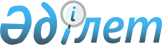 О городском бюджете на 2012-2014 годыРешение Темиртауского городского маслихата Карагандинской области от 12 декабря 2011 года N 47/10. Зарегистрировано Управлением юстиции города Темиртау Карагандинской области 9 января 2012 года N 8-3-131

      В соответствии с Бюджетным кодексом Республики Казахстан от 4 декабря 2008 года, Законом Республики Казахстан от 23 января 2001 года "О местном государственном управлении и самоуправлении в Республике Казахстан", решением XLI сессии Карагандинского областного маслихата от 29 ноября 2011 года N 464 "Об областном бюджете на 2012-2014 годы", городской маслихат РЕШИЛ:



      1. Утвердить бюджет города на 2012-2014 годы согласно приложениям 1, 2 и 3 соответственно, в том числе на 2012 год в следующих объемах:

      1) доходы – 9 695 715 тысяч тенге, в том числе по:

      налоговым поступлениям – 8 292 144 тысяч тенге;

      неналоговым поступлениям – 19 364 тысяч тенге;

      поступлениям от продажи основного капитала – 47 144 тысяч тенге;

      поступлениям трансфертов – 1 337 063 тысяч тенге;

      2) затраты – 9 986 977 тысяч тенге;

      3) чистое бюджетное кредитование – 227 536 тысяч тенге, в том числе:

      бюджетные кредиты - 227 536 тысяч тенге;

      погашение бюджетных кредитов - 0 тысяч тенге;

      4) сальдо по операциям с финансовыми активами – 56 148 тысяч тенге, в том числе:

      приобретение финансовых активов - 60 000 тысяч тенге;

      поступления от продажи финансовых активов государства – 3 852 тысяч тенге; 

      5) дефицит (профицит) бюджета – минус 574 946 тысяч тенге;

      6) финансирование дефицита (использование профицита) бюджета – 574 946 тысяч тенге, в том числе:

      поступление займов – 227 536 тысяч тенге;

      погашение займов - 0 тысяч тенге;

      используемые остатки бюджетных средств – 347 410 тысяч тенге.

      Сноска. Пункт 1 с изменениями, внесенными решениями Темиртауского городского маслихата Карагандинской области от 07.03.2012 N 2/5 (вводится в действие с 01.01.2012); от 11.04.2012 N 3/4 (вводится в действие с 01.01.2012); от 13.06.2012 N 5/4 (вводится в действие с 01.01.2012); от 17.08.2012 N 7/4 (вводится в действие с 01.01.2012); от 08.11.2012 N 9/4 (вводится в действие с 01.01.2012); от 11.12.2012 N 10/4 (вводится в действие с 01.01.2012).



      2. Учесть, что полученные целевые текущие трансферты из республиканского и областного бюджетов на 2012 год в сумме 1 337 063 тысяч тенге предусмотрены:

      на введение стандартов специальных социальных услуг в сумме 862 тысяч тенге;

      на проведение противоэпизоотических мероприятий в сумме 908 тысяч тенге;

      на реализацию государственного образовательного заказа в дошкольных организациях образования в сумме 187 483 тысяч тенге;

      на увеличение размера доплаты за квалификационную категорию учителям школ и воспитателям дошкольных организаций образования в сумме 76 415 тысяч тенге;

      на оснащение учебным оборудованием кабинетов физики, химии, биологии в государственных учреждениях основного среднего и общего среднего образования в сумме 3 809 тысяч тенге;

      на повышение оплаты труда учителям, прошедшим повышение квалификации по учебным программам автономной организации образования "Назарбаев Интеллектуальные школы" в сумме 1 153 тысяч тенге;

      на ежемесячные выплаты денежных средств опекунам (попечителям) на содержание ребенка сироты (детей-сирот), и ребенка (детей), оставшегося без попечения родителей в сумме 51 716 тысяч тенге;

      на субсидирование пассажирских перевозок по социально значимым городским (сельским), пригородным и внутрирайонным сообщениям в сумме 495 тысяч тенге;

      на реализацию мероприятий Программы занятости 2020 в сумме 35 417 тысяч тенге, в том числе:

      частичное субсидирование заработной платы – 2 824 тысяч тенге;

      обеспечение деятельности центра занятости населения – 19 153 тысяч тенге;

      предоставление субсидий на переезд – 6 760 тысяч тенге;

      организация молодежной практики – 6 680 тысяч тенге;

      на проектирование, строительство и (или) приобретение жилья государственного коммунального жилищного фонда в сумме 226 083 тысяч тенге;

      на решение вопросов обустройства моногородов в сумме 707 102 тысяч тенге;

      на реализацию мероприятий в рамках реализации Государственной программы развития здравоохранения Республики Казахстан "Саламатты Қазақстан" на 2011-2015 годы в сумме 3 510 тысяч тенге;

      на проектирование, развитие, обустройство и (или) приобретение инженерно-коммуникационной инфраструктуры в сумме 42 110 тысяч тенге.

      Сноска. Пункт 2 с изменениями, внесенными решениями Темиртауского городского маслихата Карагандинской области от 11.04.2012 N 3/4 (вводится в действие с 01.01.2012); от 13.06.2012 N 5/4 (вводится в действие с 01.01.2012); от 17.08.2012 N 7/4 (вводится в действие с 01.01.2012); от 08.11.2012 N 9/4 (вводится в действие с 01.01.2012); от 11.12.2012 N 10/4 (вводится в действие с 01.01.2012).



      2-1. Предусмотреть в городском бюджете на 2012 год возврат неиспользованных (недоиспользованных) целевых трансфертов в сумме 47 697 тысяч тенге.

      Сноска. Решение дополнено пунктом 2-1 в соответствии с решением Темиртауского городского маслихата Карагандинской области от 07.03.2012 N 2/5 (вводится в действие с 01.01.2012).



      2-2. Предусмотреть в городском бюджете на 2012 год на выплату вознаграждений по бюджетным кредитам, полученным на проведение ремонта общего имущества объектов кондоминиума в сумме 92 тысяч тенге.

      Сноска. Решение дополнено пунктом 2-2 в соответствии с решением Темиртауского городского маслихата Карагандинской области от 08.11.2012 N 9/4 (вводится в действие с 01.01.2012).



      3. Предусмотреть в городском бюджете на 2012 год полученные бюджетные кредиты на проведение ремонта общего имущества объектов кондоминиума в сумме 227 536 тысяч тенге.

      Сноска. Пункт 3 с изменениями, внесенными решением Темиртауского городского маслихата Карагандинской области от 08.11.2012 N 9/4 (вводится в действие с 01.01.2012).



      4. Учесть, что объем бюджетных изъятий в областной бюджет на 2012 год установлен в сумме 2 119 227 тысяч тенге.



      5. Учесть, что в составе расходов городского бюджета на 2012 год предусмотрены средства на выплату жилищной помощи населению – 6 892 тысяч тенге.

      Сноска. Пункт 5 с изменениями, внесенными решением Темиртауского городского маслихата Карагандинской области от 08.11.2012 N 9/4 (вводится в действие с 01.01.2012).



      6. Предусмотреть в составе расходов городского бюджета на 2012 год по программе "Социальная помощь отдельным категориям нуждающихся граждан по решениям местных представительных органов" - 110 866 тысяч тенге, в том числе:

      1) на оказание материальной помощи участникам и инвалидам Великой Отечественной войны для оплаты за эксплуатационные услуги и услуги газоснабжения – 1 467 тысяч тенге;

      2) на оказание социальной помощи отдельным категориям граждан на проезд в городском общественном транспорте (кроме такси) – 61 589 тысяч тенге, в том числе в виде льготного проездного билета:

      инвалидам 1, 2, 3 групп;

      лицам, больным туберкулезом, на период амбулаторного лечения по справкам государственного учреждения "Противотуберкулезный диспансер города Темиртау";

      в виде ежемесячной денежной компенсации:

      детям-инвалидам до 16 лет не обучающимся в общеобразовательных учреждениях;

      бывшим несовершеннолетним узникам концлагерей, гетто и других мест принудительного содержания, созданных фашистами и их союзниками в период второй мировой войны;

      гражданам, работавшим в период блокады в городе Ленинграде на предприятиях, в учреждениях и организациях города и награжденным медалью "За оборону Ленинграда" и знаком "Житель блокадного Ленинграда";

      семьям погибших воинов–интернационалистов (получатели специального государственного пособия);

      вдовам воинов, погибших (умерших), пропавших без вести в Великой Отечественной войне, не вступившим в повторный брак;

      лицам, принимавшим участие в ликвидации последствий катастрофы на Чернобыльской атомной электростанции в 1986-1989 годах;

      участникам боевых действий на территории других государств;

      многодетным матерям, имеющим четырех и более совместно проживающих несовершеннолетних детей (в том числе детей, обучающихся в высших и средних учебных заведениях, после достижения ими совершеннолетия до времени окончания ими учебных заведений);

      на оказание социальной помощи обучающимся и воспитанникам всех организаций образования очной формы обучения в виде ежемесячной денежной компенсации следующим категориям:

      детям–сиротам;

      детям, оставшихся без попечения родителей;

      детям многодетных матерей, имеющим четырех и более совместно проживающих несовершеннолетних детей (в том числе детей, обучающихся в высших и средних учебных заведениях, после достижения ими совершеннолетия до времени окончания ими учебных заведений);

      детям, получающим пособие по случаю потери кормильца;

      3) на оказание материальной помощи ко Дню Победы – 16 769 тысяч тенге следующим категориям граждан:

      участникам и инвалидам Великой Отечественной войны;

      лицам вольнонаемного состава Советской Армии, Военно-Морского Флота, войск и органов внутренних дел и государственной безопасности бывшего Союза Советских Социалистических Республик, занимавшим штатные должности в воинских частях, штабах, учреждениях, входивших в состав действующей армии в период Великой Отечественной войны, либо находившимся в соответствующие периоды в городах, участие в обороне которых засчитывалось до 1 января 1998 года в выслугу лет для назначения пенсии на льготных условиях, установленных для военнослужащих частей действующей армии;

      гражданам, работавшим в период блокады в городе Ленинграде на предприятиях, в учреждениях и организациях города и награжденным медалью "За оборону Ленинграда" и знаком "Житель блокадного Ленинграда";

      бывшим несовершеннолетним узникам концлагерей, гетто и других мест принудительного содержания, созданных фашистами и их союзниками в период второй мировой войны;

      участникам боевых действий на территории других государств;

      лицам, принимавшим участие в ликвидации последствий катастрофы на Чернобыльской атомной электростанции в 1986-1989 годах;

      семьям лиц, погибших при ликвидации последствии катастрофы на Чернобыльской атомной электростанции и других радиационных катастроф и аварий на объектах гражданского или военного назначения;

      семьям военнослужащих, погибших (пропавших без вести) или умерших вследствие ранения, контузии, увечья, заболевания, полученных в период боевых действий в Афганистане или в других государствах, в которых велись боевые действия;

      женам (мужьям) умерших инвалидов войны и приравненных к ним инвалидов, а также женам (мужьям) умерших участников войны, партизан, подпольщиков, граждан, награжденных медалью "За оборону Ленинграда" и знаком "Житель блокадного Ленинграда", признававшихся инвалидами в результате общего заболевания, трудового увечья и других причин (за исключением противоправных), которые не вступали в другой брак;

      родителям и не вступившим в повторный брак вдовам воинов, погибших (умерших, пропавших без вести) в Великой Отечественной войне;

      лицам, награжденным орденами и медалями бывшего Союза Советских Социалистических Республик за самоотверженный труд и безупречную воинскую службу в тылу в годы Великой Отечественной войны;

      лицам, проработавшим (прослужившим) не менее шести месяцев в период с 22 июня 1941 года по 9 мая 1945 года и не награжденным орденами и медалями бывшего Союза Советских Социалистических Республик за самоотверженный труд и безупречную воинскую службу в тылу в годы Великой Отечественной войны;

      детям-инвалидам;

      детям получателей государственной адресной социальной помощи, обратившихся в государственное учреждение "Отдел занятости и социальных программ города Темиртау" за назначением пособия;

      4) на оказание материальной помощи в связи с увеличением цен на основные продукты питания получателям государственной адресной социальной помощи, обратившимся за назначением пособия в течение 2012 года – 3 201 тысяч тенге;

      5) на оказание материальной помощи ко Дню пожилых людей – 1 946 тысяч тенге следующим категориям граждан, кому в 2012 году исполняется 75 лет и старше:

      лицам, перечисленным в Законе Республики Казахстан "О льготах и социальной защите участников, инвалидов Великой Отечественной войны и лиц, приравненных к ним";

      инвалидам всех групп;

      многодетным матерям, награжденным подвесками "Алтын алқа", "Күміс алқа" или получившим ранее звание "Мать-героиня", а также награжденным орденами "Материнская слава" первой и второй степени;

      6) на оказание материальной помощи ко Дню инвалидов – 16 149 тысяч тенге следующим категориям граждан:

      получателям государственных социальных пособий;

      специальных государственных пособий по инвалидности всех групп;

      детям-инвалидам;

      7) на приобретение и установку оборудования для подключения к спутниковому телевидению – 903 тысяч тенге следующим категориям граждан:

      получателям жилищной помощи из числа пенсионеров;

      получателям государственного пособия семьям, имеющим детей до 18 лет, из числа инвалидов и неполных семей; 

      8) на оказание государственного социального заказа по перевозке инвалидов, имеющих затруднения в передвижении – 8 492 тысяч тенге, в том числе:

      инвалиды 1, 2 группы, передвигающиеся с помощью инвалидной коляски;

      инвалиды 1, 2 группы с нарушением опорно-двигательного аппарата;

      инвалиды 1 группы по зрению;

      инвалиды 1 группы, посещающие отделение гемодиализа в городах Караганды и Темиртау;

      9) на оказание государственного социального заказа по обучению компьютерной грамотности инвалидов по зрению 1, 2, 3 группы - 350 тысяч тенге.

      10) исключен решением Темиртауского городского маслихата Карагандинской области от 17.08.2012 N 7/4 (вводится в действие с 01.01.2012).

      Сноска. Пункт 6 с изменениями, внесенными решениями Темиртауского городского маслихата Карагандинской области от 07.03.2012 N 2/5 (вводится в действие с 01.01.2012); от 11.04.2012 N 3/4 (вводится в действие с 01.01.2012); от 17.08.2012 N 7/4 (вводится в действие с 01.01.2012); от 08.11.2012 N 9/4 (вводится в действие с 01.01.2012).



      7. Предусмотреть в составе расходов городского бюджета на 2012 год по программе "Социальная поддержка обучающихся и воспитанников организаций образования очной формы обучения в виде льготного проезда на общественном транспорте (кроме такси) по решению местных представительных органов" - 23 248 тысяч тенге.

      Сноска. Пункт 7 с изменениями, внесенными решениями Темиртауского городского маслихата Карагандинской области от 07.03.2012 N 2/5 (вводится в действие с 01.01.2012); от 11.04.2012 N 3/4 (вводится в действие с 01.01.2012); от 08.11.2012 N 9/4 (вводится в действие с 01.01.2012).



      8. Утвердить резерв местного исполнительного органа города Темиртау на 2012 год в сумме 1 347 тысяч тенге.

      Сноска. Пункт 8 с изменениями, внесенными решениями Темиртауского городского маслихата Карагандинской области от 07.03.2012 N 2/5 (вводится в действие с 01.01.2012); от 11.04.2012 N 3/4 (вводится в действие с 01.01.2012); от 17.08.2012 N 7/4 (вводится в действие с 01.01.2012); от 08.11.2012 N 9/4 (вводится в действие с 01.01.2012).



      9. Утвердить перечень бюджетных программ, не подлежащих секвестру в процессе исполнения городского бюджета на 2012 год согласно приложению 4.



      10. Утвердить перечень бюджетных программ поселка Актау, финансируемых через аппарат акима поселка Актау и других администраторов городских бюджетных программ согласно приложению 5.



      11. Настоящее решение вводится в действие с 1 января 2012 года.      Председатель сессии                        В. Дмитриев      Секретарь маслихата                        А. Аркатов      СОГЛАСОВАНО      Начальник государственного

      учреждения "Отдел экономики и бюджетного

      планирования города Темиртау"              Б. Кунакаева

      12 декабря 2011 года

Приложение 1

к решению 47 сессии Темиртауского

городского маслихата

от 12 декабря 2011 года N 47/10 

Городской бюджет на 2012 год      Сноска. Приложение 1 в редакции решения Темиртауского городского маслихата Карагандинской области от 11.12.2012 N 10/4 (вводится в действие с 01.01.2012).

Приложение 2

к решению 47 сессии Темиртауского

городского маслихата

от 12 декабря 2011 года N 47/10 

Городской бюджет на 2013 год

Приложение 3

к решению 47 сессии Темиртауского

городского маслихата

от 12 декабря 2011 года N 47/10 

Городской бюджет на 2014 год

Приложение 4

к решению 47 сессии Темиртауского

городского маслихата

от 12 декабря 2011 года N 47/10 

Перечень бюджетных программ не подлежащих секвестру в процессе исполнения городского бюджета на 2012 год

Приложение 5

к решению 47 сессии Темиртауского

городского маслихата

от 12 декабря 2011 года N 47/10 

Перечень бюджетных программ поселка Актау, финансируемых через аппарат акима поселка Актау и других администраторов городских бюджетных программ в 2012 году      Сноска. Приложение 5 в редакции решения Темиртауского городского маслихата Карагандинской области от 08.11.2012 N 9/4 (вводится в действие с 01.01.2012).
					© 2012. РГП на ПХВ «Институт законодательства и правовой информации Республики Казахстан» Министерства юстиции Республики Казахстан
				КатегорияКатегорияКатегорияКатегорияСумма (тысяч тенге)КлассКлассКлассСумма (тысяч тенге)ПодклассПодклассСумма (тысяч тенге)НаименованиеСумма (тысяч тенге)12345I. Доходы96957151Налоговые поступления829214401Подоходный налог41325052Индивидуальный подоходный налог413250503Социальный налог23486551Социальный налог234865504Hалоги на собственность15819611Hалоги на имущество7277323Земельный налог5561474Hалог на транспортные средства29808205Внутренние налоги на товары, работы и услуги1921892Акцизы139653Поступления за использование природных и других ресурсов1044554Сборы за ведение предпринимательской и профессиональной деятельности627415Налог на игорный бизнес1102808Обязательные платежи, взимаемые за совершение юридически значимых действий и (или) выдачу документов уполномоченными на то государственными органами или должностными лицами368341Государственная пошлина368342Неналоговые поступления1936401Доходы от государственной собственности158221Поступления части чистого дохода государственных предприятий125Доходы от аренды имущества, находящегося в государственной собственности1581004Штрафы, пени, санкции, взыскания, налагаемые государственными учреждениями, финансируемыми из государственного бюджета, а также содержащимися и финансируемыми из бюджета (сметы расходов) Национального Банка Республики Казахстан281Штрафы, пени, санкции, взыскания, налагаемые государственными учреждениями, финансируемыми из государственного бюджета, а также содержащимися и финансируемыми из бюджета (сметы расходов) Национального Банка Республики Казахстан, за исключением поступлений от организаций нефтяного сектора2806Прочие неналоговые поступления35141Прочие неналоговые поступления35143Поступления от продажи основного капитала4714401Продажа государственного имущества, закрепленного за государственными учреждениями91Продажа государственного имущества, закрепленного за государственными учреждениями903Продажа земли и нематериальных активов471351Продажа земли416162Продажа нематериальных активов55194Поступления трансфертов133706302Трансферты из вышестоящих органов государственного управления13370632Трансферты из областного бюджета1337063Функциональная группаФункциональная группаФункциональная группаФункциональная группаФункциональная группаСумма (тысяч тенге)Функциональная подгруппаФункциональная подгруппаФункциональная подгруппаФункциональная подгруппаСумма (тысяч тенге)Администратор бюджетных программАдминистратор бюджетных программАдминистратор бюджетных программСумма (тысяч тенге)ПрограммаПрограммаСумма (тысяч тенге)НаименованиеСумма (тысяч тенге)123456II. Затраты998697701Государственные услуги общего характера2583691Представительные, исполнительные и другие органы, выполняющие общие функции государственного правления195032112Аппарат маслихата района (города областного значения)15244001Услуги по обеспечению деятельности маслихата района (города областного значения)15244122Аппарат акима района (города областного значения)153771001Услуги по обеспечению деятельности акима района (города областного значения)133918003Капитальные расходы государственного органа19853123Аппарат акима района в городе, города районного значения, поселка, аула (села), аульного (сельского) округа26017001Услуги по обеспечению деятельности акима района в городе, города районного значения, поселка, аула (села), аульного (сельского) округа20506022Капитальные расходы государственного органа55112Финансовая деятельность30442452Отдел финансов района (города областного значения)30442001Услуги по реализации государственной политики в области исполнения бюджета района (города областного значения) и управления коммунальной собственностью района (города областного значения)19094003Проведение оценки имущества в целях налогообложения3803011Учет, хранение, оценка и реализация имущества, поступившего в коммунальную собственность4658018Капитальные расходы государственного органа28875Планирование и статистическая деятельность32895453Отдел экономики и бюджетного планирования района (города областного значения)32895001Услуги по реализации государственной политики в области формирования и развития экономической политики, системы государственного планирования и управления района (города областного значения)29298004Капитальные расходы государственного органа359702Оборона75001Военные нужды4485122Аппарат акима района (города областного значения)4485005Мероприятия в рамках исполнения всеобщей воинской обязанности44852Организация работы по чрезвычайным ситуациям3015122Аппарат акима района (города областного значения)3015006Предупреждение и ликвидация чрезвычайных ситуаций масштаба района (города областного значения)2858007Мероприятия по профилактике и тушению степных пожаров районного (городского) масштаба, а также пожаров в населенных пунктах, в которых не созданы органы государственной противопожарной службы15703Общественный порядок, безопасность, правовая, судебная, уголовно-исполнительная деятельность454551Правоохранительная деятельность45455458Отдел жилищно-коммунального хозяйства, пассажирского транспорта и автомобильных дорог района (города областного значения)45455021Обеспечение безопасности дорожного движения в населенных пунктах4545504Образование37172991Дошкольное воспитание и обучение940902471Отдел образования, физической культуры и спорта района (города областного значения)940902003Обеспечение дошкольного воспитания и обучения124097025Увеличение размера доплаты за квалификационную категорию воспитателям детских садов, мини-центров, школ-интернатов: общего типа, специальных (коррекционных), специализированных для одаренных детей, организаций образования для детей-сирот и детей, оставшихся без попечения родителей, центров адаптации несовершеннолетних за счет трансфертов из республиканского бюджета8069040Реализация государственного образовательного заказа в дошкольных организациях образования8087362Начальное, основное среднее и общее среднее образование2689354471Отдел образования, физической культуры и спорта района (города областного значения)2689354004Общеобразовательное обучение2432723005Дополнительное образование для детей и юношества187132063Повышение оплаты труда учителям, прошедшим повышение квалификации по учебным программам АОО "Назарбаев Интеллектуальные школы" за счет трансфертов из республиканского бюджета1153064Увеличение размера доплаты за квалификационную категорию учителям организаций начального, основного среднего, общего среднего образования: школы, школы- интернаты: (общего типа, специальных (коррекционных), специализированных для одаренных детей; организаций для детей-сирот и детей, оставшихся без попечения родителей) за счет трансфертов из республиканского бюджета683464Техническое и профессиональное, послесреднее образование22577471Отдел образования, физической культуры и спорта района (города областного значения)22577007Организация профессионального обучения225779Прочие услуги в области образования64466471Отдел образования, физической культуры и спорта района (города областного значения)64466009Приобретение и доставка учебников, учебно-методических комплексов для государственных учреждений образования района (города областного значения)12750020Ежемесячные выплаты денежных средств опекунам (попечителям) на содержание ребенка-сироты (детей-сирот), и ребенка (детей), оставшегося без попечения родителей за счет трансфертов из республиканского бюджета5171605Здравоохранение35102Охрана здоровья населения3510471Отдел образования, физической культуры и спорта района (города областного значения)3510024Реализация мероприятий в рамках Государственной программы "Саламатты Қазақстан" на 2011-2015 годы за счет трансфертов из республиканского бюджета351006Социальная помощь и социальное обеспечение4359252Социальная помощь403221451Отдел занятости и социальных программ района (города областного значения)379973002Программа занятости72772005Государственная адресная социальная помощь3727006Оказание жилищной помощи6892007Социальная помощь отдельным категориям нуждающихся граждан по решениям местных представительных органов110866010Материальное обеспечение детей-инвалидов, воспитывающихся и обучающихся на дому1198013Социальная адаптация лиц, не имеющих определенного местожительства28907014Оказание социальной помощи нуждающимся гражданам на дому41914016Государственные пособия на детей до 18 лет4759017Обеспечение нуждающихся инвалидов обязательными гигиеническими средствами и предоставление услуг специалистами жестового языка, индивидуальными помощниками в соответствии с индивидуальной программой реабилитации инвалида89785023Обеспечение деятельности центров занятости населения19153471Отдел образования, физической культуры и спорта района (города областного значения)23248012Социальная поддержка обучающихся и воспитанников организаций образования очной формы обучения в виде льготного проезда на общественном транспорте (кроме такси) по решению местных представительных органов232489Прочие услуги в области социальной помощи и социального обеспечения32704451Отдел занятости и социальных программ района (города областного значения)32704001Услуги по реализации государственной политики на местном уровне в области обеспечения занятости и реализации социальных программ для населения28830011Оплата услуг по зачислению, выплате и доставке пособий и других социальных выплат884021Капитальные расходы государственного органа299007Жилищно-коммунальное хозяйство12944311Жилищное хозяйство344027458Отдел жилищно-коммунального хозяйства, пассажирского транспорта и автомобильных дорог района (города областного значения)30000002Изъятие, в том числе путем выкупа земельных участков для государственных надобностей и связанное с этим отчуждение недвижимого имущества30000472Отдел строительства, архитектуры и градостроительства района (города областного значения)297935003Проектирование, строительство и (или) приобретение жилья государственного коммунального жилищного фонда248565004Проектирование, развитие, обустройство и (или) приобретение инженерно-коммуникационной инфраструктуры49370479Отдел жилищной инспекции района (города областного значения)16092001Услуги по реализации государственной политики на местном уровне в области жилищного фонда15019002Создание информационных систем580005Капитальные расходы государственного органа4932Коммунальное хозяйство112822123Аппарат акима района в городе, города районного значения, поселка, аула (села), аульного (сельского) округа19000014Организация водоснабжения населенных пунктов19000458Отдел жилищно-коммунального хозяйства, пассажирского транспорта и автомобильных дорог района (города областного значения)73388012Функционирование системы водоснабжения и водоотведения58581028Развитие коммунального хозяйства14807472Отдел строительства, архитектуры и градостроительства района (города областного значения)20434006Развитие системы водоснабжения и водоотведения204343Благоустройство населенных пунктов837582123Аппарат акима района в городе, города районного значения, поселка, аула (села), аульного (сельского) округа36658008Освещение улиц населенных пунктов15191009Обеспечение санитарии населенных пунктов949011Благоустройство и озеленение населенных пунктов20518458Отдел жилищно-коммунального хозяйства, пассажирского транспорта и автомобильных дорог района (города областного значения)722382015Освещение улиц в населенных пунктах250844016Обеспечение санитарии населенных пунктов27738017Содержание мест захоронений и захоронение безродных3857018Благоустройство и озеленение населенных пунктов439943472Отдел строительства, архитектуры и градостроительства района (города областного значения)78542007Развитие благоустройства городов и населенных пунктов7854208Культура, спорт, туризм и информационное пространство3930751Деятельность в области культуры114834123Аппарат акима района в городе, города районного значения, поселка, аула (села), аульного (сельского) округа12639006Поддержка культурно-досуговой работы на местном уровне12639455Отдел культуры и развития языков района (города областного значения)102195003Поддержка культурно-досуговой работы1021952Спорт125620471Отдел образования, физической культуры и спорта района (города областного значения)125620013Развитие массового спорта и национальных видов спорта111064014Проведение спортивных соревнований на районном (города областного значения) уровне6000015Подготовка и участие членов сборных команд района (города областного значения) по различным видам спорта на областных спортивных соревнованиях85563Информационное пространство82799455Отдел культуры и развития языков района (города областного значения)63451006Функционирование районных (городских) библиотек62155007Развитие государственного языка и других языков народа Казахстана1296456Отдел внутренней политики района (города областного значения)19348002Услуги по проведению государственной информационной политики через газеты и журналы15600005Услуги по проведению государственной информационной политики через телерадиовещание37489Прочие услуги по организации культуры, спорта, туризма и информационного пространства69822455Отдел культуры и развития языков района (города областного значения)24806001Услуги по реализации государственной политики на местном уровне в области развития языков и культуры8893010Капитальные расходы государственного органа1708032Капитальные расходы подведомственных государственных учреждений и организаций14205456Отдел внутренней политики района (города областного значения)45016001Услуги по реализации государственной политики на местном уровне в области информации, укрепления государственности и формирования социального оптимизма граждан37790003Реализация мероприятий в сфере молодежной политики4981006Капитальные расходы государственного органа224510Сельское, водное, лесное, рыбное хозяйство, особо охраняемые природные территории, охрана окружающей среды и животного мира, земельные отношения377541Сельское хозяйство12614474Отдел сельского хозяйства и ветеринарии района (города областного значения)12614001Услуги по реализации государственной политики на местном уровне в сфере сельского хозяйства и ветеринарии9020003Капитальные расходы государственного органа2594007Организация отлова и уничтожения бродячих собак и кошек10006Земельные отношения24232463Отдел земельных отношений района (города областного значения)24232001Услуги по реализации государственной политики в области регулирования земельных отношений на территории района (города областного значения)11699004Организация работ по зонированию земель11771007Капитальные расходы государственного органа7629Прочие услуги в области сельского, водного, лесного, рыбного хозяйства, охраны окружающей среды и земельных отношений908474Отдел сельского хозяйства и ветеринарии района (города областного значения)908013Проведение противоэпизоотических мероприятий90811Промышленность, архитектурная, градостроительная и строительная деятельность144182Архитектурная, градостроительная и строительная деятельность14418472Отдел строительства, архитектуры и градостроительства района (города областного значения)14418001Услуги по реализации государственной политики в области строительства, архитектуры и градостроительства на местном уровне1441812Транспорт и коммуникации5095961Автомобильный транспорт505607123Аппарат акима района в городе, города районного значения, поселка, аула (села), аульного (сельского) округа21308013Обеспечение функционирования автомобильных дорог в городах районного значения, поселках, аулах (селах), аульных (сельских) округах21308458Отдел жилищно-коммунального хозяйства, пассажирского транспорта и автомобильных дорог района (города областного значения)484299022Развитие транспортной инфраструктуры62254023Обеспечение функционирования автомобильных дорог4220459Прочие услуги в сфере транспорта и коммуникаций3989458Отдел жилищно-коммунального хозяйства, пассажирского транспорта и автомобильных дорог района (города областного значения)3989037Субсидирование пассажирских перевозок по социально значимым городским (сельским), пригородным и внутрирайонным сообщениям398913Прочие11026293Поддержка предпринимательской деятельности и защита конкуренции17003469Отдел предпринимательства района (города областного значения)17003001Услуги по реализации государственной политики на местном уровне в области развития предпринимательства и промышленности14154004Капитальные расходы государственного органа28499Прочие1085626452Отдел финансов района (города областного значения)1347012Резерв местного исполнительного органа района (города областного значения)1347458Отдел жилищно-коммунального хозяйства, пассажирского транспорта и автомобильных дорог района (города областного значения)746353001Услуги по реализации государственной политики на местном уровне в области жилищно-коммунального хозяйства, пассажирского транспорта и автомобильных дорог36242013Капитальные расходы государственного органа3009044Проведение мероприятий по решению вопросов обустройства моногородов707102471Отдел образования, физической культуры и спорта района (города областного значения)337926001Услуги по обеспечению деятельности отдела образования, физической культуры и спорта26514018Капитальные расходы государственного органа2272067Капитальные расходы подведомственных государственных учреждений и организаций30914014Обслуживание долга921Обслуживание долга92452Отдел финансов района (города областного значения)92013Обслуживание долга местных исполнительных органов по выплате вознаграждений и иных платежей по займам из областного бюджета9215Трансферты21669241Трансферты2166924452Отдел финансов района (города областного значения)2166924006Возврат неиспользованных (недоиспользованных) целевых трансфертов47697007Бюджетные изъятия2119227III. Чистое бюджетное кредитование227536Бюджетные кредиты22753613Прочие2275369Прочие227536458Отдел жилищно-коммунального хозяйства, пассажирского транспорта и автомобильных дорог района (города областного значения)227536039Бюджетные кредиты на проведение ремонта общего имущества объектов кондоминиум227536Погашение бюджетных кредитов0IV. Сальдо по операциям с финансовыми активами56148Приобретение финансовых активов6000013Прочие600009Прочие60000458Отдел жилищно-коммунального хозяйства, пассажирского транспорта и автомобильных дорог района (города областного значения)60000065Формирование или увеличение уставного капитала юридических лиц600006Поступления от продажи финансовых активов государства385201Поступления от продажи финансовых активов государства38521Поступления от продажи финансовых активов внутри страны3852V. Дефицит (профицит) бюджета-574946VI. Финансирование дефицита (использование профицита) бюджета574946КатегорияКатегорияКатегорияКатегорияСумма (тысяч тенге)КлассКлассКлассСумма (тысяч тенге)ПодклассПодклассСумма (тысяч тенге)НаименованиеСумма (тысяч тенге)123457Поступление займов22753601Внутренние государственные займы2275362Договоры займа227536Функциональная группаФункциональная группаФункциональная группаФункциональная группаФункциональная группаСумма (тысяч тенге)Функциональная подгруппаФункциональная подгруппаФункциональная подгруппаФункциональная подгруппаСумма (тысяч тенге)Администратор бюджетных программАдминистратор бюджетных программАдминистратор бюджетных программСумма (тысяч тенге)ПрограммаПрограммаСумма (тысяч тенге)НаименованиеСумма (тысяч тенге)12345616Погашение займов01Погашение займов0452Отдел финансов района (города областного значения)0009Погашение долга местного исполнительного органа0КатегорияКатегорияКатегорияКатегорияСумма (тысяч тенге)КлассКлассКлассСумма (тысяч тенге)ПодклассПодклассСумма (тысяч тенге)НаименованиеСумма (тысяч тенге)123458Используемые остатки бюджетных средств34741001Остатки бюджетных средств3474101Свободные остатки бюджетных средств347410КатегорияКатегорияКатегорияКатегорияСумма (тысяч тенге)КлассКлассКлассСумма (тысяч тенге)ПодклассПодклассСумма (тысяч тенге)НаименованиеСумма (тысяч тенге)12345I. Доходы94175061Налоговые поступления928518201Подоходный налог 41425262Индивидуальный подоходный налог 414252603Социальный налог32931931Социальный налог329319304Hалоги на собственность15847441Hалоги на имущество6539193Земельный налог6086674Hалог на транспортные средства32215805Внутренние налоги на товары, работы и услуги2261142Акцизы149433Поступления за использование природных и других ресурсов1234314Сборы за ведение предпринимательской и профессиональной деятельности681595Налог на игорный бизнес 1958108Обязательные платежи, взимаемые за совершение юридически значимых действий и (или) выдачу документов уполномоченными на то государственными органами или должностными лицами386051Государственная пошлина386052Неналоговые поступления2264101Доходы от государственной собственности 182801Поступления части чистого дохода государственных предприятий1355Доходы от аренды имущества, находящегося в государственной собственности1814504Штрафы, пени, санкции, взыскания, налагаемые государственными учреждениями, финансируемыми из государственного бюджета, а также содержащимися и финансируемыми из бюджета (сметы расходов) Национального Банка Республики Казахстан 6011Штрафы, пени, санкции, взыскания, налагаемые государственными учреждениями, финансируемыми из государственного бюджета, а также содержащимися и финансируемыми из бюджета (сметы расходов) Национального Банка Республики Казахстан, за исключением поступлений от организаций нефтяного сектора 60106Прочие неналоговые поступления37601Прочие неналоговые поступления37603Поступления от продажи основного капитала 10968301Продажа государственного имущества, закрепленного за государственными учреждениями411Продажа государственного имущества, закрепленного за государственными учреждениями4103Продажа земли и нематериальных активов1096421Продажа земли 984792Продажа нематериальных активов11163Функциональная группаФункциональная группаФункциональная группаФункциональная группаФункциональная группаСумма (тысяч тенге)Функциональная подгруппаФункциональная подгруппаФункциональная подгруппаФункциональная подгруппаСумма (тысяч тенге)Администратор бюджетных программАдминистратор бюджетных программАдминистратор бюджетных программСумма (тысяч тенге)ПрограммаПрограммаСумма (тысяч тенге)123456II. Затраты 942162801Государственные услуги общего характера1811461Представительные, исполнительные и другие органы, выполняющие общие функции государственного управления120326112Аппарат маслихата района (города областного значения)14952001Услуги по обеспечению деятельности маслихата района (города областного значения)14952122Аппарат акима района (города областного значения)86071001Услуги по обеспечению деятельности акима района ( города областного значения)86071123Аппарат акима района в городе, города районного значения, поселка, аула (села), аульного (сельского) округа19303001Услуги по обеспечению деятельности акима района в городе, города районного значения, поселка, аула (села), аульного (сельского) округа193032Финансовая деятельность25106452Отдел финансов района (города областного значения)25106001Услуги по реализации государственной политики в области исполнения бюджета района (города областного значения) и управления коммунальной собственностью района (города областного значения)19496003Проведение оценки имущества в целях налогообложения4336011Учет, хранение, оценка и реализация имущества, поступившего в коммунальную собственность12745Планирование и статистическая деятельность35714453Отдел экономики и бюджетного планирования района (города областного значения)35714001Услуги по реализации государственной политики в области формирования и развития экономической политики, системы государственного планирования и управления района (города областного значения)3571402Оборона164701Военные нужды3462122Аппарат акима района (города областного значения)3462005Мероприятия в рамках исполнения всеобщей воинской обязанности34622Организация работы по чрезвычайным ситуациям13008122Аппарат акима района (города областного значения)13008006Предупреждение и ликвидация чрезвычайных ситуаций масштаба района (города областного значения)12840007Мероприятия по профилактике и тушению степных пожаров районного (городского) масштаба, а также пожаров в населенных пунктах, в которых не созданы органы государственной противопожарной службы 16803Общественный порядок, безопасность, правовая, судебная, уголовно-исполнительная деятельность404601Правоохранительная деятельность40460458Отдел жилищно-коммунального хозяйства, пассажирского транспорта и автомобильных дорог района (города областного значения)40460021Обеспечение безопасности дорожного движения в населенных пунктах4046004Образование37078941Дошкольное воспитание и обучение790143471Отдел образования, физической культуры и спорта района (города областного значения)790143003Обеспечение дошкольного воспитания и обучения7901432Начальное, основное среднее и общее среднее образование2880774471Отдел образования, физической культуры и спорта района (города областного значения)2880774004Общеобразовательное обучение2667523005Дополнительное образование для детей и юношества 2132514Техническое и профессиональное, послесреднее образование 23334471Отдел образования, физической культуры и спорта района (города областного значения)23334007Организация профессионального обучения 233349Прочие услуги в области образования13643471Отдел образования, физической культуры и спорта района (города областного значения)13643009Приобретение и доставка учебников, учебно-методических комплексов для государственных учреждений образования района (города областного значения)1364306Социальная помощь и социальное обеспечение4056462Социальная помощь 374675451Отдел занятости и социальных программ района (города областного значения)322990002Программа занятости61669003Оказание ритуальных услуг по захоронению умерших Героев Советского Союза, "Халық Қаһарманы", Героев Социалистического труда, награжденных Орденом Славы трех степеней и орденом "Отан" из числа участников и инвалидов войны68005Государственная адресная социальная помощь4163006Оказание жилищной помощи8821007Социальная помощь отдельным категориям нуждающихся граждан по решениям местных представительных органов80264010Материальное обеспечение детей-инвалидов, воспитывающихся и обучающихся на дому1788013Социальная адаптация лиц, не имеющих определенного местожительства25653014Оказание социальной помощи нуждающимся гражданам на дому43483016Государственные пособия на детей до 18 лет6855017Обеспечение нуждающихся инвалидов обязательными гигиеническими средствами и предоставление услуг специалистами жестового языка, индивидуальными помощниками в соответствии с индивидуальной программой реабилитации инвалида90226471Отдел образования, физической культуры и спорта района (города областного значения)51685012Социальная поддержка обучающихся и воспитанников организаций образования очной формы обучения в виде льготного проезда на общественном транспорте (кроме такси) по решению местных представительных органов516859Прочие услуги в области социальной помощи и социального обеспечения30971451Отдел занятости и социальных программ района (города областного значения)30971001Услуги по реализации государственной политики на местном уровне в области обеспечения занятости и реализации социальных программ для населения29886011Оплата услуг по зачислению, выплате и доставке пособий и других социальных выплат108507Жилищно-коммунальное хозяйство10643741Жилищное хозяйство 543340472Отдел строительства, архитектуры и градостроительства района (города областного значения)543340003Проектирование, строительство и (или) приобретение жилья государственного коммунального жилищного фонда 5433402Коммунальное хозяйство 2283458Отдел жилищно-коммунального хозяйства, пассажирского транспорта и автомобильных дорог района (города областного значения)2283012Функционирование системы водоснабжения и водоотведения 22833Благоустройство населенных пунктов518751123Аппарат акима района в городе, города районного значения, поселка, аула (села), аульного (сельского) округа17998008Освещение улиц населенных пунктов16254009Обеспечение санитарии населенных пунктов1084011Благоустройство и озеленение населенных пунктов660458Отдел жилищно-коммунального хозяйства, пассажирского транспорта и автомобильных дорог района (города областного значения)487753015Освещение улиц в населенных пунктах241587016Обеспечение санитарии населенных пунктов27554017Содержание мест захоронений и захоронение безродных3219018Благоустройство и озеленение населенных пунктов215393472Отдел строительства, архитектуры и градостроительства района (города областного значения)13000007Развитие благоустройства городов и населенных пунктов 1300008Культура, спорт, туризм и информационное пространство3260261Деятельность в области культуры94707123Аппарат акима района в городе, города районного значения, поселка, аула (села), аульного (сельского) округа13819006Поддержка культурно-досуговой работы на местном уровне13819455Отдел культуры и развития языков района (города областного значения)80888003Поддержка культурно-досуговой работы808882Спорт114608471Отдел образования, физической культуры и спорта района (города областного значения)114608013Развитие массового спорта и национальных видов спорта 99034014Проведение спортивных соревнований на районном (города областного значения ) уровне6420015Подготовка и участие членов сборных команд района (города областного значения) по различным видам спорта на областных спортивных соревнованиях91543Информационное пространство83643455Отдел культуры и развития языков района (города областного значения)68291006Функционирование районных (городских) библиотек66404007Развитие государственного языка и других языков народа Казахстана1887456Отдел внутренней политики района (города областного значения)15352002Услуги по проведению государственной информационной политики через газеты и журналы11342005Услуги по проведению государственной информационной политики через телерадиовещание40109Прочие услуги по организации культуры, спорта, туризма и информационного пространства33068455Отдел культуры и развития языков района (города областного значения)7889001Услуги по реализации государственной политики на местном уровне в области развития языков и культуры7889456Отдел внутренней политики района (города областного значения)25179001Услуги по реализации государственной политики на местном уровне в области информации, укрепления государственности и формирования социального оптимизма граждан 21240003Реализация мероприятий в сфере молодежной политики393910Сельское, водное, лесное, рыбное хозяйство, особо охраняемые природные территории, охрана окружающей среды и животного мира, земельные отношения212481Сельское хозяйство10864474Отдел сельского хозяйства и ветеринарии района (города областного значения)10864001Услуги по реализации государственной политики на местном уровне в сфере сельского хозяйства и ветеринарии9794007Организация отлова и уничтожения бродячих собак и кошек10706Земельные отношения10384463Отдел земельных отношений района (города областного значения)10384001Услуги по реализации государственной политики в области регулирования земельных отношений на территории района (города областного значения)1038411Промышленность, архитектурная, градостроительная и строительная деятельность141632Архитектурная, градостроительная и строительная деятельность14163472Отдел строительства, архитектуры и градостроительства района (города областного значения)14163001Услуги по реализации государственной политики в области строительства, архитектуры и градостроительства на местном уровне1416312Транспорт и коммуникации4418991Автомобильный транспорт438161123Аппарат акима района в городе, города районного значения, поселка, аула (села), аульного (сельского) округа5359013Обеспечение функционирования автомобильных дорог в городах районного значения, поселках, аулах (селах), аульных (сельских) округах5359458Отдел жилищно-коммунального хозяйства, пассажирского транспорта и автомобильных дорог района (города областного значения)432802022Развитие транспортной инфраструктуры175979023Обеспечение функционирования автомобильных дорог2568239Прочие услуги в сфере транспорта и коммуникаций 3738458Отдел жилищно-коммунального хозяйства, пассажирского транспорта и автомобильных дорог района (города областного значения)3738024Организация внутрипоселковых (внутригородских), пригородных и внутрирайонных общественных пассажирских перевозок373813Прочие6405323Поддержка предпринимательской деятельности и защита конкуренции 14387469Отдел предпринимательства района (города областного значения)14387001Услуги по реализации государственной политики на местном уровне в области развития предпринимательства и промышленности143879Прочие626145452Отдел финансов района (города областного значения)192770012Резерв местного исполнительного органа района (города областного значения) 192770453Отдел экономики и бюджетного планирования района (города областного значения)374710003Разработка технико-экономического обоснования местных бюджетных инвестиционных проектов и концессионных проектов и проведение его экспертизы10000007Расходы на новые инициативы364710458Отдел жилищно-коммунального хозяйства, пассажирского транспорта и автомобильных дорог района (города областного значения)40686001Услуги по реализации государственной политики на местном уровне в области жилищно-коммунального хозяйства, пассажирского транспорта и автомобильных дорог40686471Отдел образования, физической культуры и спорта района (города областного значения)17979001Услуги по обеспечению деятельности отдела образования, физической культуры и спорта1797915Трансферты25617701Трансферты2561770452Отдел финансов района (города областного значения)2561770007Бюджетные изъятия2561770III. Чистое бюджетное кредитование0Бюджетные кредиты0Погашение бюджетных кредитов0IV. Сальдо по операциям с финансовыми активами-4122Приобретение финансовых активов06Поступления от продажи финансовых активов государства412201Поступления от продажи финансовых активов государства41221Поступления от продажи финансовых активов внутри страны4122V. Дефицит (профицит) бюджета0VI. Финансирование дефицита (использование профицита) бюджета0КатегорияКатегорияКатегорияКатегорияСумма (тысяч тенге)КлассКлассКлассСумма (тысяч тенге)ПодклассПодклассСумма (тысяч тенге)НаименованиеСумма (тысяч тенге)12345I. Доходы89215341Налоговые поступления878026301Подоходный налог 38998862Индивидуальный подоходный налог 389988603Социальный налог29512421Социальный налог295124204Hалоги на собственность16458861Hалоги на имущество6745493Земельный налог6266284Hалог на транспортные средства34470905Внутренние налоги на товары, работы и услуги2419422Акцизы159893Поступления за использование природных и других ресурсов1320714Сборы за ведение предпринимательской и профессиональной деятельности729305Налог на игорный бизнес 2095208Обязательные платежи, взимаемые за совершение юридически значимых действий и (или) выдачу документов уполномоченными на то государственными органами или должностными лицами413071Государственная пошлина413072Неналоговые поступления2391001Доходы от государственной собственности 192441Поступления части чистого дохода государственных предприятий1445Доходы от аренды имущества, находящегося в государственной собственности1910004Штрафы, пени, санкции, взыскания, налагаемые государственными учреждениями, финансируемыми из государственного бюджета, а также содержащимися и финансируемыми из бюджета (сметы расходов) Национального Банка Республики Казахстан 6431Штрафы, пени, санкции, взыскания, налагаемые государственными учреждениями, финансируемыми из государственного бюджета, а также содержащимися и финансируемыми из бюджета (сметы расходов) Национального Банка Республики Казахстан, за исключением поступлений от организаций нефтяного сектора 64306Прочие неналоговые поступления40231Прочие неналоговые поступления40233Поступления от продажи основного капитала 11736101Продажа государственного имущества, закрепленного за государственными учреждениями441Продажа государственного имущества, закрепленного за государственными учреждениями4403Продажа земли и нематериальных активов1173171Продажа земли 1053722Продажа нематериальных активов11945Функциональная группаФункциональная группаФункциональная группаФункциональная группаФункциональная группаСумма (тысяч тенге)Функциональная подгруппаФункциональная подгруппаФункциональная подгруппаФункциональная подгруппаСумма (тысяч тенге)Администратор бюджетных программАдминистратор бюджетных программАдминистратор бюджетных программСумма (тысяч тенге)ПрограммаПрограммаСумма (тысяч тенге)123456II. Затраты 892594401Государственные услуги общего характера1856041Представительные, исполнительные и другие органы, выполняющие общие функции государственного управления123096112Аппарат маслихата района (города областного значения)15220001Услуги по обеспечению деятельности маслихата района (города областного значения)15220122Аппарат акима района (города областного значения)88166001Услуги по обеспечению деятельности акима района ( города областного значения)88166123Аппарат акима района в городе, города районного значения, поселка, аула (села), аульного (сельского) округа19710001Услуги по обеспечению деятельности акима района в городе, города районного значения, поселка, аула (села), аульного (сельского) округа197102Финансовая деятельность26097452Отдел финансов района (города областного значения)26097001Услуги по реализации государственной политики в области исполнения бюджета района (города областного значения) и управления коммунальной собственностью района (города областного значения)19962003Проведение оценки имущества в целях налогообложения4639011Учет, хранение, оценка и реализация имущества, поступившего в коммунальную собственность14965Планирование и статистическая деятельность36411453Отдел экономики и бюджетного планирования района (города областного значения)36411001Услуги по реализации государственной политики в области формирования и развития экономической политики, системы государственного планирования и управления района (города областного значения)3641102Оборона176231Военные нужды3704122Аппарат акима района (города областного значения)3704005Мероприятия в рамках исполнения всеобщей воинской обязанности37042Организация работы по чрезвычайным ситуациям13919122Аппарат акима района (города областного значения)13919006Предупреждение и ликвидация чрезвычайных ситуаций масштаба района (города областного значения)13739007Мероприятия по профилактике и тушению степных пожаров районного (городского) масштаба, а также пожаров в населенных пунктах, в которых не созданы органы государственной противопожарной службы 18003Общественный порядок, безопасность, правовая, судебная, уголовно-исполнительная деятельность432921Правоохранительная деятельность43292458Отдел жилищно-коммунального хозяйства, пассажирского транспорта и автомобильных дорог района (города областного значения)43292021Обеспечение безопасности дорожного движения в населенных пунктах4329204Образование39604621Дошкольное воспитание и обучение1038356471Отдел образования, физической культуры и спорта района (города областного значения)1038356003Обеспечение дошкольного воспитания и обучения10383562Начальное, основное среднее и общее среднее образование2884013471Отдел образования, физической культуры и спорта района (города областного значения)2884013004Общеобразовательное обучение2687299005Дополнительное образование для детей и юношества 1967144Техническое и профессиональное, послесреднее образование 23496471Отдел образования, физической культуры и спорта района (города областного значения)23496007Организация профессионального обучения 234969Прочие услуги в области образования14597471Отдел образования, физической культуры и спорта района (города областного значения)14597009Приобретение и доставка учебников, учебно-методических комплексов для государственных учреждений образования района (города областного значения)1459706Социальная помощь и социальное обеспечение4252962Социальная помощь 393679451Отдел занятости и социальных программ района (города областного значения)338376002Программа занятости66355003Оказание ритуальных услуг по захоронению умерших Героев Советского Союза, "Халық Қаһарманы", Героев Социалистического труда, награжденных Орденом Славы трех степеней и орденом "Отан" из числа участников и инвалидов войны73005Государственная адресная социальная помощь4405006Оказание жилищной помощи9936007Социальная помощь отдельным категориям нуждающихся граждан по решениям местных представительных органов85901010Материальное обеспечение детей-инвалидов, воспитывающихся и обучающихся на дому1788013Социальная адаптация лиц, не имеющих определенного местожительства26666014Оказание социальной помощи нуждающимся гражданам на дому44138016Государственные пособия на детей до 18 лет7251017Обеспечение нуждающихся инвалидов обязательными гигиеническими средствами и предоставление услуг специалистами жестового языка, индивидуальными помощниками в соответствии с индивидуальной программой реабилитации инвалида91863471Отдел образования, физической культуры и спорта района (города областного значения)55303012Социальная поддержка обучающихся и воспитанников организаций образования очной формы обучения в виде льготного проезда на общественном транспорте (кроме такси) по решению местных представительных органов553039Прочие услуги в области социальной помощи и социального обеспечения31617451Отдел занятости и социальных программ района (города областного значения)31617001Услуги по реализации государственной политики на местном уровне в области обеспечения занятости и реализации социальных программ для населения30456011Оплата услуг по зачислению, выплате и доставке пособий и других социальных выплат116107Жилищно-коммунальное хозяйство7599721Жилищное хозяйство 218820472Отдел строительства, архитектуры и градостроительства района (города областного значения)218820003Проектирование, строительство и (или) приобретение жилья государственного коммунального жилищного фонда 2188203Благоустройство населенных пунктов541152123Аппарат акима района в городе, города районного значения, поселка, аула (села), аульного (сельского) округа19258008Освещение улиц населенных пунктов17392009Обеспечение санитарии населенных пунктов1160011Благоустройство и озеленение населенных пунктов706458Отдел жилищно-коммунального хозяйства, пассажирского транспорта и автомобильных дорог района (города областного значения)521894015Освещение улиц в населенных пунктах258498016Обеспечение санитарии населенных пунктов29482017Содержание мест захоронений и захоронение безродных3444018Благоустройство и озеленение населенных пунктов23047008Культура, спорт, туризм и информационное пространство3320321Деятельность в области культуры95371123Аппарат акима района в городе, города районного значения, поселка, аула (села), аульного (сельского) округа14077006Поддержка культурно-досуговой работы на местном уровне14077455Отдел культуры и развития языков района (города областного значения)81294003Поддержка культурно-досуговой работы812942Спорт116303471Отдел образования, физической культуры и спорта района (города областного значения)116303013Развитие массового спорта и национальных видов спорта 99640014Проведение спортивных соревнований на районном (города областного значения ) уровне6869015Подготовка и участие членов сборных команд района (города областного значения) по различным видам спорта на областных спортивных соревнованиях97943Информационное пространство85531455Отдел культуры и развития языков района (города областного значения)69104006Функционирование районных (городских) библиотек67181007Развитие государственного языка и других языков народа Казахстана1923456Отдел внутренней политики района (города областного значения)16427002Услуги по проведению государственной информационной политики через газеты и журналы12136005Услуги по проведению государственной информационной политики через телерадиовещание42919Прочие услуги по организации культуры, спорта, туризма и информационного пространства34827455Отдел культуры и развития языков района (города областного значения)8090001Услуги по реализации государственной политики на местном уровне в области развития языков и культуры8090456Отдел внутренней политики района (города областного значения)26737001Услуги по реализации государственной политики на местном уровне в области информации, укрепления государственности и формирования социального оптимизма граждан 22522003Реализация мероприятий в сфере молодежной политики421510Сельское, водное, лесное, рыбное хозяйство, особо охраняемые природные территории, охрана окружающей среды и животного мира, земельные отношения219771Сельское хозяйство11158474Отдел сельского хозяйства и ветеринарии района (города областного значения)11158001Услуги по реализации государственной политики на местном уровне в сфере сельского хозяйства и ветеринарии10013007Организация отлова и уничтожения бродячих собак и кошек11456Земельные отношения10819463Отдел земельных отношений района (города областного значения)10819001Услуги по реализации государственной политики в области регулирования земельных отношений на территории района (города областного значения)1081911Промышленность, архитектурная, градостроительная и строительная деятельность1307012Архитектурная, градостроительная и строительная деятельность130701472Отдел строительства, архитектуры и градостроительства района (города областного значения)130701001Услуги по реализации государственной политики в области строительства, архитектуры и градостроительства на местном уровне14451002Создание информационных систем98840013Разработка схем градостроительного развития территории района, генеральных планов городов районного (областного) значения, поселков и иных сельских населенных пунктов1741012Транспорт и коммуникации2845341Автомобильный транспорт280534123Аппарат акима района в городе, города районного значения, поселка, аула (села), аульного (сельского) округа5734013Обеспечение функционирования автомобильных дорог в городах районного значения, поселках, аулах (селах), аульных (сельских) округах5734458Отдел жилищно-коммунального хозяйства, пассажирского транспорта и автомобильных дорог района (города областного значения)274800023Обеспечение функционирования автомобильных дорог2748009Прочие услуги в сфере транспорта и коммуникаций 4000458Отдел жилищно-коммунального хозяйства, пассажирского транспорта и автомобильных дорог района (города областного значения)4000024Организация внутрипоселковых (внутригородских), пригородных и внутрирайонных общественных пассажирских перевозок400013Прочие3853053Поддержка предпринимательской деятельности и защита конкуренции 14741469Отдел предпринимательства района (города областного значения)14741001Услуги по реализации государственной политики на местном уровне в области развития предпринимательства и промышленности147419Прочие370564452Отдел финансов района (города областного значения)118683012Резерв местного исполнительного органа района (города областного значения) 118683453Отдел экономики и бюджетного планирования района (города областного значения)192430003Разработка технико-экономического обоснования местных бюджетных инвестиционных проектов и концессионных проектов и проведение его экспертизы10000007Расходы на новые инициативы182430458Отдел жилищно-коммунального хозяйства, пассажирского транспорта и автомобильных дорог района (города областного значения)41193001Услуги по реализации государственной политики на местном уровне в области жилищно-коммунального хозяйства, пассажирского транспорта и автомобильных дорог41193471Отдел образования, физической культуры и спорта района (города областного значения)18258001Услуги по обеспечению деятельности отдела образования, физической культуры и спорта1825815Трансферты23791461Трансферты2379146452Отдел финансов района (города областного значения)2379146007Бюджетные изъятия2379146III. Чистое бюджетное кредитование0Бюджетные кредиты0Погашение бюджетных кредитов0IV. Сальдо по операциям с финансовыми активами-4410Приобретение финансовых активов06Поступления от продажи финансовых активов государства441001Поступления от продажи финансовых активов государства44101Поступления от продажи финансовых активов внутри страны4410V. Дефицит (профицит) бюджета0VI. Финансирование дефицита (использование профицита) бюджета0Функциональная группаФункциональная группаФункциональная группаФункциональная группаФункциональная группаФункциональная подгруппаФункциональная подгруппаФункциональная подгруппаФункциональная подгруппаАдминистратор бюджетных программАдминистратор бюджетных программАдминистратор бюджетных программПрограммаПрограмма1234504Образование2Начальное, основное среднее и общее среднее образование471Отдел образования, физической культуры и спорта района (города областного значения)004Общеобразовательное обучениеФункциональная группаФункциональная группаФункциональная группаФункциональная группаФункциональная группаСумма (тысяч тенге)Функциональная подгруппаФункциональная подгруппаФункциональная подгруппаФункциональная подгруппаСумма (тысяч тенге)Администратор бюджетных программАдминистратор бюджетных программАдминистратор бюджетных программСумма (тысяч тенге)ПрограммаПрограммаСумма (тысяч тенге)123456II. Затраты 46321701Государственные услуги общего характера26017123Аппарат акима района в городе, города районного значения, поселка, аула (села), аульного (сельского) округа26017001Услуги по обеспечению деятельности акима района в городе, города районного значения, поселка, аула (села), аульного (сельского) округа20506022Капитальные расходы государственного органа 551102Оборона15702Организация работы по чрезвычайным ситуациям157122Аппарат акима района (города областного значения)157007Мероприятия по профилактике и тушению степных пожаров районного (городского) масштаба, а также пожаров в населенных пунктах, в которых не созданы органы государственной противопожарной службы 15704Образование32526201Дошкольное воспитание и обучение43560471Отдел образования, физической культуры и спорта района (города областного значения)43560025Увеличение размера доплаты за квалификационную категорию воспитателям детских садов, мини-центров, школ-интернатов: общего типа, специальных (коррекционных), специализированных для одаренных детей, организаций образования для детей-сирот и детей, оставшихся без попечения родителей, центров адаптации несовершеннолетних за счет трансфертов из республиканского бюджета520040Реализация государственного образовательного заказа в дошкольных организациях образования4304002Начальное, основное среднее и общее среднее образование280717471Отдел образования, физической культуры и спорта района (города областного значения)280717004Общеобразовательное обучение242852005Дополнительное образование для детей и юношества32004064Увеличение размера доплаты за квалификационную категорию учителям организаций начального, основного среднего, общего среднего образования: школы, школы- интернаты: (общего типа, специальных (коррекционных), специализированных для одаренных детей; организаций для детей-сирот и детей оставшихся без попечения родителей) за счет трансфертов из республиканского бюджета586109Прочие услуги в области образования985471Отдел образования, физической культуры и спорта района (города областного значения)985009Приобретение и доставка учебников, учебно-методических комплексов для государственных учреждений образования района (города областного значения)98506Социальная помощь и социальное обеспечение1345602Социальная помощь 13411451Отдел занятости и социальных программ района (города областного значения)13411002Программа занятости5575005Государственная адресная социальная помощь32006Оказание жилищной помощи2400007Социальная помощь отдельным категориям нуждающихся граждан по решениям местных представительных органов1606010Материальное обеспечение детей-инвалидов, воспитывающихся и обучающихся на дому68014Оказание социальной помощи нуждающимся гражданам на дому 522016Государственные пособия на детей до 18 лет890017Обеспечение нуждающихся инвалидов обязательными гигиеническими средствами и предоставление услуг специалистами жестового языка, индивидуальными помощниками в соответствии с индивидуальной программой реабилитации инвалида231809Прочие услуги в области социальной помощи и социального обеспечения45451Отдел занятости и социальных программ района (города областного значения)45011Оплата услуг по зачислению, выплате и доставке пособий и других социальных выплат4507Жилищно-коммунальное хозяйство5565802Коммунальное хозяйство 19000123Аппарат акима района в городе, города районного значения, поселка, аула (села), аульного (сельского) округа19000014Организация водоснабжения населенных пунктов 1900003Благоустройство населенных пунктов36658123Аппарат акима района в городе, города районного значения, поселка, аула (села), аульного (сельского) округа36658008Освещение улиц населенных пунктов15191009Обеспечение санитарии населенных пунктов949011Благоустройство и озеленение населенных пунктов2051808Культура, спорт, туризм и информационное пространство1528401Деятельность в области культуры12639123Аппарат акима района в городе, города районного значения, поселка, аула (села), аульного (сельского) округа12639006Поддержка культурно-досуговой работы на местном уровне1263903Информационное пространство2645455Отдел культуры и развития языков района (города областного значения)2645006Функционирование районных (городских) библиотек264512Транспорт и коммуникации2480201Автомобильный транспорт21308123Аппарат акима района в городе, города районного значения, поселка, аула (села), аульного (сельского) округа21308013Обеспечение функционирования автомобильных дорог в городах районного значения, поселках, аулах (селах), аульных (сельских) округах2130809Прочие услуги в сфере транспорта и коммуникации3494458Отдел жилищно-коммунального хозяйства, пассажирского транспорта и автомобильных дорог района (города областного значения)3494037Субсидирование пассажирских перевозок по социально значимым городским (сельским),пригородным и внутрирайонным сообщениям349413Прочие258109Прочие2581471Отдел образования, физической культуры и спорта района (города областного значения)2581067Капитальные расходы подведомственных государственных учреждений и организаций2581